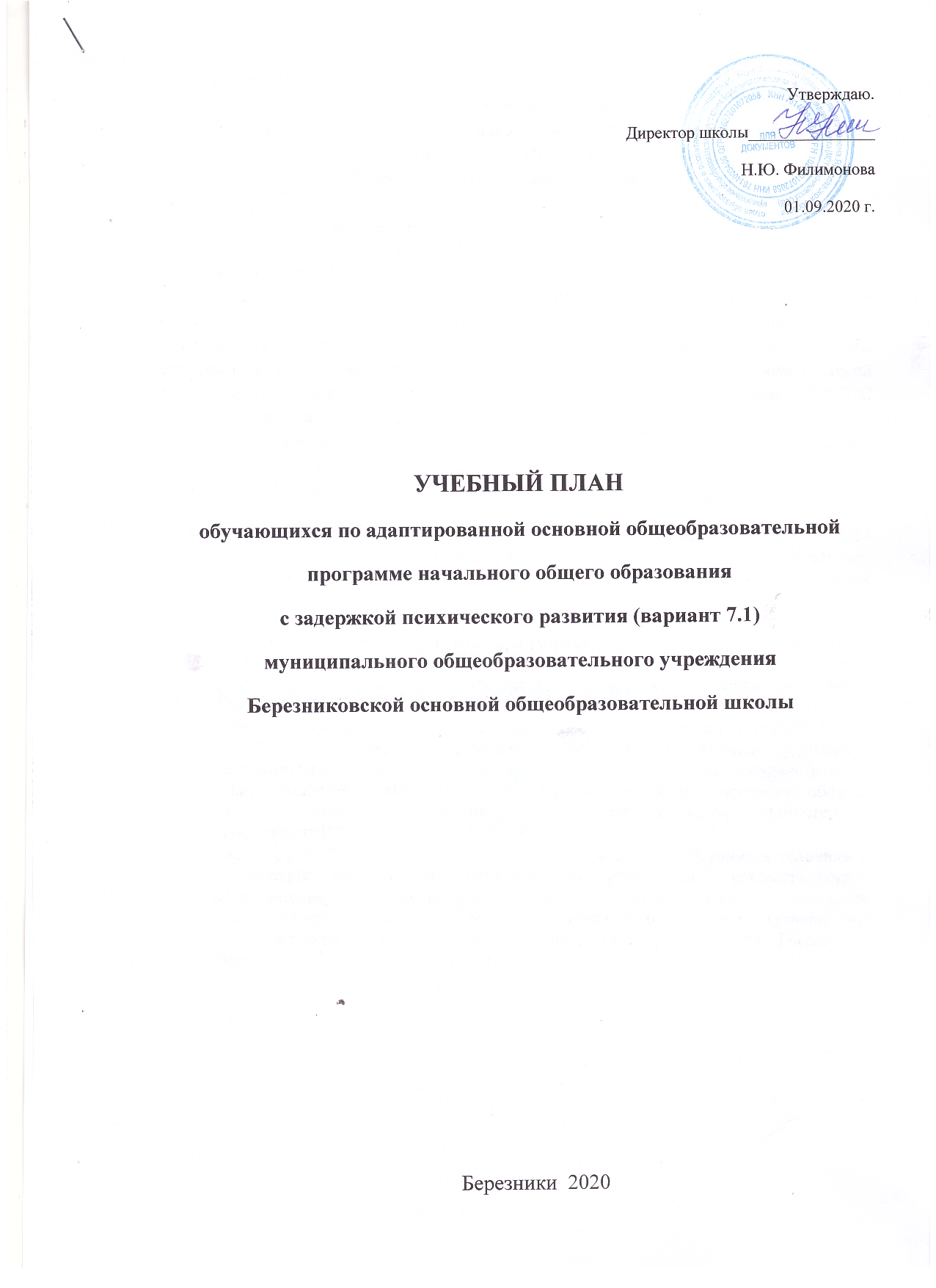 Пояснительная запискак учебному плану для обучающихся с задержкой психического развития,реализующий ФГОС НОО обучающихся с ОВЗна 2020-2021 учебный год (3 класс)Общие положения  1.1.Учебный план  МОУ Березниковской ООШ, реализующего  АООП для учащихся с задержкой психического развития (далее – ЗПР) – нормативный документ, который определяет общий объем нагрузки, максимальный объем аудиторной нагрузки обучающихся, состав и структуру предметных областей, распределяет учебное время, отводимое на их освоение по классам и учебным предметам и формы промежуточной аттестации обучающихся. Учебный план обеспечивает реализацию требований ФГОС НОО обучающихся с ОВЗ и  является частью АООП НОО обучающихся с ЗПР.1.2. Нормативно-правовую основу разработки учебного плана   составляют Нормативные документы Федерального уровня: Федеральный Закон от 29.12.2012 № 273-ФЗ «Об образовании в Российской Федерации»; Приказ Министерства образования и науки Российской Федерации от 19.12.2014 № 1598 «Об утверждении федерального государственного образовательного стандарта начального общего образования обучающихся с ограниченными возможностями здоровья»; Порядок организации и осуществления образовательной деятельности по основным общеобразовательным программам – образовательным программам начального общего, основного общего и среднего общего образования, утвержденный приказом Министерства образования и науки Российской Федерации от 30.08.2013 № 1015; Приказ Министерства образования и науки Российской Федерации от 08.05.2019 г. № 233 «О внесении изменений в федеральный перечень учебников, рекомендуемых к использованию при реализации имеющих государственную аккредитацию образовательных программ начального общего, основного общего, среднего общего образования, утверждённый приказом Министерства просвещения РФ от 28 декабря 2018 г. № 345»СанПиН 2.4.2.3286-15 "Санитарно-эпидемиологические требования к условиям и организации обучения и воспитания в организациях, осуществляющих образовательную деятельность по адаптированным основным общеобразовательным программам для обучающихся с ОВЗ" (утверждены постановлением Главного государственного санитарного врача Российской Федерации от 10 июля 2015 г. № 26). Структура и содержание учебного плана Обязательные предметные области учебного плана и учебные предметы соответствуют ФГОС НОО.  Учебный план состоит из  двух частей: обязательной части и части, формируемой участниками образовательных отношений. Обязательная часть учебного плана определяет состав учебных предметов обязательных предметных областей, реализующих образовательные программы начального общего образования, и учебное время, отводимое на их изучение по классам (годам) обучения.    Обязательная часть учебного плана включает обязательные предметные области: русский язык и литературное чтение, родной язык и литературное чтение на родном языке, иностранный язык, математика и информатика, обществознание и естествознание (окружающий мир), основы религиозных культур и светской этики (вводится в 4-ом классе), искусство, технология, физическая культура.Часть, формируемая участниками образовательных отношений, обеспечивает индивидуальные потребности обучающихся и предусматривает:- учебные занятия для углубленного изучения отдельных обязательных учебных предметов;- учебные занятия, обеспечивающие различные интересы обучающихся с ОВЗ, в том числе этнокультурные;- увеличение учебных часов, отводимых на изучение отдельных учебных предметов обязательной части;- введение учебных курсов, обеспечивающих удовлетворение особых образовательных потребностей обучающихся с ОВЗ и необходимую коррекцию недостатков в психическом и (или) физическом развитии;-  введение учебных курсов для факультативного изучения отдельных учебных предметов.В части, формируемой участниками образовательных отношений, предпочтительно использовать курсы, способствующие усвоению полноценных жизненных компетенций и использованию полученных знаний в реальных условиях.Предметная область «Русский язык и литературное чтение» (русский язык и литературное чтение) направлена на формирование функциональной грамотности и коммуникативной компетенции младших школьников. Специфика начального курса русского языка заключается в его тесной взаимосвязи со всеми учебными предметами, особенно с литературным чтением. Эти два предмета представляют собой единую предметную область, в которой изучение русского языка сочетается с обучением чтению и первоначальным литературным образованием.Предметная область «Иностранные языки» представлена предметом «Иностранный язык (немецкий)» направлена на освоение обучающимися первоначальных лингвистических представлений, необходимых для овладения на элементарном уровне устной и письменной речью на иностранном языке, расширение лингвистического кругозора; формирование дружелюбного отношения и толерантности к носителям другого языка на основе знакомства с жизнью своих сверстников в других странах, с детским фольклором и доступными образцами детской художественной литературы. Предметная область «Математика и информатика» (математика) направлена на овладение основами логического и алгоритмического мышления, пространственного воображения и математической речи.Предметная область «Обществознание и естествознание» (окружающий мир) направлена на овладение основами культурологической грамотности и соответствующих ей компетенций: умения использовать разные методы познания, соблюдать правила поведения в природе и обществе, способность оценивать свое место в окружающем мире, участвовать в его созидании и др. Предмет «Окружающий мир» помогает ученику в формировании личностного восприятия, эмоционально-положительного отношения к миру природы и культуры, воспитывает духовность, активность, компетентность подрастающего поколения России, способного на созидание во имя родной страны и планеты Земля.Предметная область «Искусство» (изобразительное искусство, музыка) на развитие способности к эмоционально-ценностному восприятию произведений изобразительного и музыкального искусства, выражению в творческих работах своего отношения к окружающему миру.Предметная область «Технология» (технология) формирует практико-ориентированную направленность содержания обучения, которая позволяет реализовать практическое применение знаний, полученных при изучении других учебных предметов (математика, окружающий мир, изобразительное искусство, русский язык, литературное чтение), в интеллектуально-практической деятельности учащегося; это, в свою очередь, создает условия для развития инициативности, изобразительности, гибкости мышления у обучающихся. Овладение технологическими приемами ручной обработки материалов. Предметная область «Физическая культура) (физическая культура) изучается в объеме 3-х часов в неделю.Занятия по физической культуре должны проводиться в строгом соответствии с группой здоровья.При разработке содержания учебного предмета «Физическая культура» учитывается состояние здоровья обучающихся и деление их в зависимости от состояния здоровья на три группы: основную, подготовительную и специальную медицинскую (письмо Министерства образования и науки Российской Федерации от 31.10.2003 № 13-51-263/123 «Об оценивании и аттестации учащихся, отнесенных по состоянию здоровья к специальной медицинской группе для занятий физической культурой»).      Обучающиеся с ОВЗ, которые обучаются по АООП НОО,  используют базовые учебники для сверстников без ограничения здоровья.    При реализации учебного плана используются учебники в соответствии с федеральным перечнем учебников, рекомендованных к использованию при реализации имеющих государственную аккредитацию образовательных программ начального общего образования.    Учебный план начального общего образования в 3 классе образовательной организации будет реализован по учебно-методическому комплекту «Школа России». Формы проведения промежуточной аттестации обучающихся.Проведение промежуточной аттестации обучающихся в школе регулируется следующей локальной нормативной базой:Положением о формах, периодичности, порядке текущего контроля успеваемости и промежуточной аттестации Режим обучения  Учебный план   для учащихся с ЗПР на 2020-2021 учебный год обеспечивает выполнение гигиенических требований к режиму образовательного процесса, установленных СанПиН 2.4.2.3286-15 "Санитарно-эпидемиологические требования к условиям и организации обучения и воспитания в организациях, осуществляющих образовательную деятельность по адаптированным основным общеобразовательным программам для обучающихся с ОВЗ" (утверждены постановлением Главного государственного санитарного врача Российской Федерации от 10 июля 2015 г. № 26). Устанавливается следующая продолжительность учебного года: 3 класс –34 учебных недели.   Продолжительность учебной недели – 5 дней.   Пятидневная рабочая неделя устанавливается в целях сохранения и укрепления здоровья учащихся. Обучение проходит в первую смену.  Учебный план (ЗПР) вариант 1МОУ Березниковской ООШ 2020 – 2021 учебный годI ступень (3класс)(5-дневная учебная неделя)Предметные областиУчебные предметыIIIОбязательная частьОбязательная частьОбязательная частьРусский язык и литератураРусский язык5Русский язык и литератураЛитературное чтение4Родной язык и литературное чтение на родном языкеРодной язык (русский)Родной язык и литературное чтение на родном языкеЛитературное чтение на родном языке (русский)Иностранные языкиНемецкий язык2Математика и информатикаМатематика4Обществознание и естествознаниеОкружающий мир2Основы духовно-нравственной культуры народов РоссииОсновы религиозных культур и светской этикиИскусствоМузыка  1ИскусствоИзобразительное искусство1ТехнологияТехнология1Физическая культураФизическая культура3Обязательная учебная нагрузка на обучающегосяОбязательная учебная нагрузка на обучающегося23Максимально допустимая учебная нагрузкаМаксимально допустимая учебная нагрузка23Логопедические занятияЛогопедические занятия2Коррекционно-развивающие занятияКоррекционно-развивающие занятия2РитмикаРитмика1Внеурочная деятельность (кружки, секции, проектная деятельность и др.)Внеурочная деятельность (кружки, секции, проектная деятельность и др.)5Максимальная нагрузкаМаксимальная нагрузка33